    THE INDIAN PUBLIC SCHOOLS SOCIETY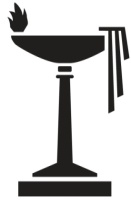 (Registered in 1929 under Indian Companies Act as a Section 25 Company)The Doon School, Dehradun, 248001Phone: +91-1352526400, 2526411						Email: ipsssecretariat@doonschool.com     Fax: +91-1352757275APPLICATION FOR MEMBERSHIPThe Hony. Secretary,Indian Public Schools' Society,The Doon School,Dehradun, 248001.Date:…………………Dear Sir,I, ……………………………………………………………….., wish to apply for membership of the society and have completed the application for membership. I certify that to the best of my knowledge the information on this form is true, accurate and complete. I hereby disclose that no charge sheet is filed against me in any court of law. I understand that if the information I have supplied is false, misleading or incomplete in any way it may automatically disqualify me from being an IPSS member.  I agree to abide by all rules and regulations of membership as they exist and as may be modified from time to time by the Board of GovernorsYours sincerely,					Proposed by: ………………………………………...							Year of joining IPSS: ………………………………..							Seconded by: ………………………………………...………………………………………		Year of joining IPSS: ………………………………..         (Signature of Applicant)Notes: 	All applications must be proposed and seconded by existing members of the Society who have been IPSS members in good standing for AT LEAST ONE YEAR and who have known the applicant for more than five years.This application should be sent to the Honorary Secretary of the IPSS, The Doon School, Mall Road, Dehra Dun, 248001 or via email to ipsssecretariat@doonschool.comThe IPSS Selection Committee will review all applications and will meet the  prospective applicants in person. Amount of Rs.10,000/- as membership fee will be payable AFTER receiving the letter of selection to the IPSS from the Honorary Secretary. The Indian Public Schools’ Society. Registered office: The Doon School, Chandbagh,Dehra Dun, Uttarakhand. Corporate Identification Number: U99999UR1928NPL002455The Doon School is not connected in any way with any other school that has the word “Doon” in its name.NAME IN FULLNAME IN FULLNAME IN FULLNATIONALITYNATIONALITYDATE OF BIRTH (dd/mm/yyyy)DATE OF BIRTH (dd/mm/yyyy)GENDERPERMANENT ADDRESSPERMANENT ADDRESSPERMANENT ADDRESSPERMANENT ADDRESSTelephone No.MobileMobileEmailEmailCHILDREN
NAME(S), GENDER & AGE CHILDREN
NAME(S), GENDER & AGE CHILDREN
NAME(S), GENDER & AGE CHILDREN
NAME(S), GENDER & AGE CHILDREN
NAME(S), GENDER & AGE CHILDREN
NAME(S), GENDER & AGE IF OLD BOY,
DETAILS (School Number, House, Year of Joining, Year of Leaving)IF OLD BOY,
DETAILS (School Number, House, Year of Joining, Year of Leaving)IF OLD BOY,
DETAILS (School Number, House, Year of Joining, Year of Leaving)IF OLD BOY,
DETAILS (School Number, House, Year of Joining, Year of Leaving)IF OLD BOY,
DETAILS (School Number, House, Year of Joining, Year of Leaving)IF OLD BOY,
DETAILS (School Number, House, Year of Joining, Year of Leaving)ACADEMIC ATTAINMENTSACADEMIC ATTAINMENTSACADEMIC ATTAINMENTSACADEMIC ATTAINMENTSACADEMIC ATTAINMENTSNAME OF INSTITUTIONNAME OF INSTITUTIONNAME OF INSTITUTIONNAME OF INSTITUTIONNAME OF INSTITUTIONDEGREEDEGREECOURSECOURSEYEARSCHOOLSCHOOLSCHOOLSCHOOLSCHOOLCOLLEGE/UNIVERSITYCOLLEGE/UNIVERSITYCOLLEGE/UNIVERSITYCOLLEGE/UNIVERSITYCOLLEGE/UNIVERSITYPOST GRADUATEPOST GRADUATEPOST GRADUATEPOST GRADUATEPOST GRADUATEPROFESSIONALPROFESSIONALPROFESSIONALPROFESSIONALPROFESSIONALSIGNIFICANT ACHIEVEMENTS IN SCHOOL/ COLLEGE, IN ACADEMICS, SPORTS, AND OTHER FIELDS OF INTERESTSIGNIFICANT ACHIEVEMENTS IN SCHOOL/ COLLEGE, IN ACADEMICS, SPORTS, AND OTHER FIELDS OF INTERESTSIGNIFICANT ACHIEVEMENTS IN SCHOOL/ COLLEGE, IN ACADEMICS, SPORTS, AND OTHER FIELDS OF INTERESTSIGNIFICANT ACHIEVEMENTS IN SCHOOL/ COLLEGE, IN ACADEMICS, SPORTS, AND OTHER FIELDS OF INTERESTSIGNIFICANT ACHIEVEMENTS IN SCHOOL/ COLLEGE, IN ACADEMICS, SPORTS, AND OTHER FIELDS OF INTERESTCAREER PROFILE PLEASE GIVE NAME OF EMPLOYER/ POSITION HELD & YEARS OF SERVICE IN EACH JOB FOR THE PAST 10 YEARS. CAREER PROFILE PLEASE GIVE NAME OF EMPLOYER/ POSITION HELD & YEARS OF SERVICE IN EACH JOB FOR THE PAST 10 YEARS. CAREER PROFILE PLEASE GIVE NAME OF EMPLOYER/ POSITION HELD & YEARS OF SERVICE IN EACH JOB FOR THE PAST 10 YEARS. CAREER PROFILE PLEASE GIVE NAME OF EMPLOYER/ POSITION HELD & YEARS OF SERVICE IN EACH JOB FOR THE PAST 10 YEARS. CAREER PROFILE PLEASE GIVE NAME OF EMPLOYER/ POSITION HELD & YEARS OF SERVICE IN EACH JOB FOR THE PAST 10 YEARS. HONOURS & AWARDS RECEIVEDHONOURS & AWARDS RECEIVEDHONOURS & AWARDS RECEIVEDHONOURS & AWARDS RECEIVEDHONOURS & AWARDS RECEIVEDOTHER INTERESTS OTHER INTERESTS OTHER INTERESTS OTHER INTERESTS OTHER INTERESTS STATE BRIEFLY HOW WOULD YOU CONTRIBUTE TOWARDS THE DEVELOPMENT OF THE SCHOOL.STATE BRIEFLY HOW WOULD YOU CONTRIBUTE TOWARDS THE DEVELOPMENT OF THE SCHOOL.STATE BRIEFLY HOW WOULD YOU CONTRIBUTE TOWARDS THE DEVELOPMENT OF THE SCHOOL.STATE BRIEFLY HOW WOULD YOU CONTRIBUTE TOWARDS THE DEVELOPMENT OF THE SCHOOL.STATE BRIEFLY HOW WOULD YOU CONTRIBUTE TOWARDS THE DEVELOPMENT OF THE SCHOOL.IF SELECTED, WHICH SUBCOMMITTEE(S) WOULD YOU BE INTERESTED TO SERVE IN.1.FUNDRAISING 2.EDUCATION3.FINANCE COMMITTEE4.CHAND BAGH DEVELOPMENT (CDC) 5.SCHOLARSHIP 6. IT COMMITTEE7. DIVERSITY COMMITTEE8. COMPLIANCE COMMITTEIF SELECTED, WHICH SUBCOMMITTEE(S) WOULD YOU BE INTERESTED TO SERVE IN.1.FUNDRAISING 2.EDUCATION3.FINANCE COMMITTEE4.CHAND BAGH DEVELOPMENT (CDC) 5.SCHOLARSHIP 6. IT COMMITTEE7. DIVERSITY COMMITTEE8. COMPLIANCE COMMITTEIF SELECTED, WHICH SUBCOMMITTEE(S) WOULD YOU BE INTERESTED TO SERVE IN.1.FUNDRAISING 2.EDUCATION3.FINANCE COMMITTEE4.CHAND BAGH DEVELOPMENT (CDC) 5.SCHOLARSHIP 6. IT COMMITTEE7. DIVERSITY COMMITTEE8. COMPLIANCE COMMITTEIF SELECTED, WHICH SUBCOMMITTEE(S) WOULD YOU BE INTERESTED TO SERVE IN.1.FUNDRAISING 2.EDUCATION3.FINANCE COMMITTEE4.CHAND BAGH DEVELOPMENT (CDC) 5.SCHOLARSHIP 6. IT COMMITTEE7. DIVERSITY COMMITTEE8. COMPLIANCE COMMITTEIF SELECTED, WHICH SUBCOMMITTEE(S) WOULD YOU BE INTERESTED TO SERVE IN.1.FUNDRAISING 2.EDUCATION3.FINANCE COMMITTEE4.CHAND BAGH DEVELOPMENT (CDC) 5.SCHOLARSHIP 6. IT COMMITTEE7. DIVERSITY COMMITTEE8. COMPLIANCE COMMITTE